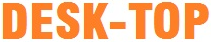                 德思達科技有限公司      TEL:(02)8685-8085           Desk-Top  Corporation  FAX:(02)8685-3685報 價 單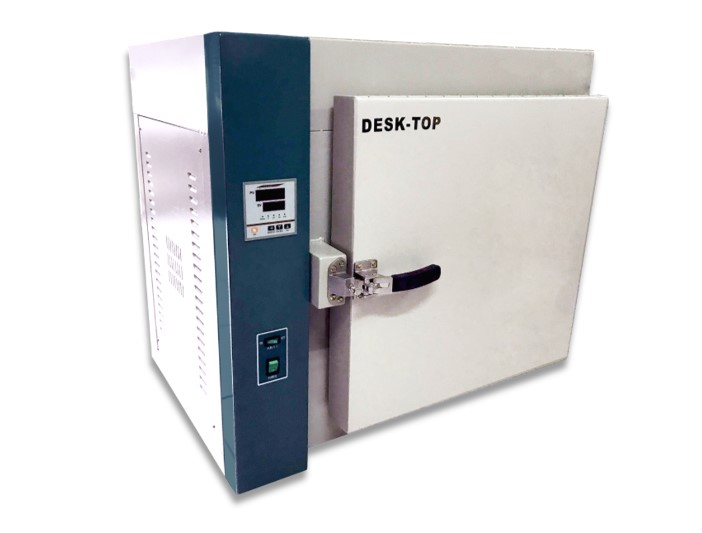 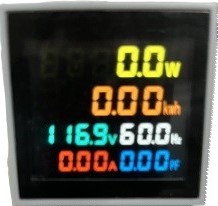 節能電表  詳細規格溫度範圍：70℃～60控制精度：±. 解析精度:  ±.升溫速度: 室溫~600℃/約60min分怖誤差 : 室溫~(±2℃), 200~300℃(±1%),300℃以上(±1%) (空載)結構：內箱尺寸：35 cm(W) × (H) × (D).外箱尺寸：91 cm(W) × 81 cm(H) × 67 cm(D).		內箱材質：ＳＵＳ#不鏽鋼材質.外箱材質：鋼板粉體塗裝烤漆.保溫材質：高密度岩棉斷熱材及矽膠氣密裝置. (保溫層17cm)附屬設備：可調式鍍鋅活動盤2只. 計時器(計時範圍0~9999min).或(0~9999H)可切換 機台上方可調式排風口*1標準柵盤*2只電壓表,電流表,頻率表,功因表,瓦特表,瓦時計(用電度數表)電路控制：採用LED單色按鍵式溫度控制器,PID+ SSR之控制(即比例、積分、微分,可提高控制元件界面使用之壽命與穩定性.有PID值自動演算之功能,運轉測試完成時,具有警報告知之功能.停電記憶裝置二年.加熱器：採O-ＴＹＰＥ不鏽鋼電熱管. 送風循環系統：採螺旋式循環風扇.安全裝置：過電流快速保險絲 控制器超溫保護 E.G.O第二道超溫保護裝置電源：單相 AC 220V 15A 60HZ.(客戶所提供電源須於機台內)保固：1年 交貨期 : 30天驗收期限 : 7天交貨地點 : 到廠付款方式 : 訂購時,50%訂金(現金)交貨款50%,當月結T/T或期票隨機資料 : 操作說明書. 保固書人員操作訓練.   Option: 費用另計Webside: www.desk-top.com.tw  email: sales@desk-top.com.tw＊報價有效期1個月＊客戶名稱:聯 絡 人:客戶編號:電    話:報價日期:傳    真:經 辦 人:手    機:手    機:品 名規 格數 量單 價總價桌上型600℃熱風循環烤箱DHO-42L-EP-600壹台NT100,000.NT100,000.(臥式,標準無視窗,無測試孔)(臥式,標準無視窗,無測試孔)以上金額未稅以上金額未稅測試孔50mm ------------------------------------------------------------NT1,500測試孔100mm ----------------------------------------------------------NT2,000追加柵盤1只-------------------------------------------------------------NT3,000CP型可程式溫度控制器,LED彩色按鍵式60段---------------------------NT3,000.BP型可程式溫控器,4.3吋彩色觸控+USB記錄裝置,20段/5組共100段--NT20,000.電源改110V--------------------------------------------------------------NT5,000.交貨地區: 新竹以北-免費；台中地區:加2000；台南地區:加3000；高雄地區；加4000交貨地區: 新竹以北-免費；台中地區:加2000；台南地區:加3000；高雄地區；加4000